令和6年1月吉日各位　　マザーレイクゴールズ推進委員会「マザーレイクゴールズ・伝える講習会」現地開催の御案内　マザーレイクゴールズ（以下「MLGs」という。）は策定から２年５カ月余りが経過し、この間の講演回数は143回、ワークショップは主催・共催等を合わせて106事業を数え、賛同者も法人・個人合わせて1,500者を超えています（いずれも令和５年12月現在）。また、県庁他部局や市町、企業などの様々なイベントへの出展、MLGs体操の実演などのコラボが実現するなど、着実な広がりを見せています。　それらに合わせて、学校や企業などからも、我々事務局（滋賀県琵琶湖保全再生課　水政策係）だけでは対応しきれないほど多くの授業や講演の御依頼をいただいております。何とかその声にお応えするためにも、MLGsのことをより深く知っていただくと同時に、「私たちと一緒にMLGsを伝える側になってみませんか？」というお誘いの想いも込めて、本講習会を開催させていただく運びとなりました。本講習会では、MLGsの策定に至る歴史やMLGsそのものなどを丁寧に説明させていただきますので、改めてMLGsについて学びたい、ご自身の活動に取り入れたい、という方にも大変参考になるものと思います。どうぞお気軽にご参加ください。１　日時　令和6年2月7日（水）13時30分　～　15時30分２　主催　マザーレイクゴールズ推進委員会　滋賀県３　開催場所　大津合同庁舎　６－A会議室４　対象　MLGs案内人、賛同者、県職員の中でMLGsに関心がある人など、MLGsの普及に貢献したいと考えている人たち５　プログラム開会・趣旨説明【座学】「MLGs」を知る（40分）　三和理事【実技】「MLGs体操」を覚える（20分）　小林副主幹【ワーク】「MLGs」プレゼンを作る（40分）　申込期限：2月5日（月）17:00　まで申込受付締め切り期限までに・右図QRコード（https://camail.knt.co.jp/form/pub/knt_kbc/mlgs）・メール（shiga@or.knt.co.jp）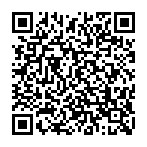 ・FAX（075-223-5192）のいずれかでお申し込みください。申込受理のご連絡はいたしません。直前になりましたら,最終の御案内をメールにてお送りいたします。　　　　　　　　　　　　　　　　　　　　　　　　　　　　　　　　　申込WEBフォーム氏名（ふりがな）都道府県市町村電話番号メールアドレス所属団体名（所属している団体がある方のみ）